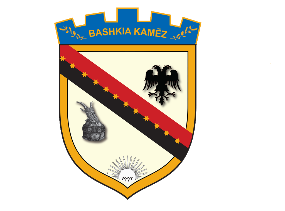 REPUBLIKA E SHQIPËRISËBASHKIA KAMËZNr._____ prot.							                Kamëz, më ___.___.2020SHPALLJE Në mbështetje të Ligjit Nr. 139/2015, “Për veteqeverisjen vendore, Ligjit Nr.152/2013 “Për nëpunësin civil”, i ndryshuar, VKM-së nr.243, datë 18.03.2015, Kreu III,në përfundim të proçedurës “Levizje Paralele”, për konkursin “Specialist i Sektorit te Projektimit”  njoftojmë se per shak të mos paraqitjes në provim të kanditatit, Proçedura do te vazhdoje me “Pranimin ne Sherbimin Civil” per pozicionin “Specialist i Sektorit te Projektimit”.BASHKIA KAMËZ